Station #1Instructions: Having gained foundational knowledge on the concept of sexism, the class will participate in identifying and reflecting on the issue. This station will focus on sexism, specifically in modes of advertising, such as: television commercials and advertisements found in magazines and newspapers. The students will watch Jean Kilbourne’s Killing Us Softly, which talks about the objectification of women in different modes of media. From this, students should be able to see the difference between the depictions of men and women in advertising and the sexism that exists in media. Step 1: Watch 4:57 trailer of Jean Kilbourne’s Killing Us Softly.Step 2: Allow students time (approximately 3-5 minutes) to answer the following questions with their elbow partner(s) and return to a large group discussion/reflection on the questions.VIDEO: http://www.bing.com/videos/search?q=killing+us+softly+documentary&view=detail&&&mid=61ADA47B2FC6B862C02B61ADA47B2FC6B862C02B&rvsmid=61ADA47B2FC6B862C02B61ADA47B2FC6B862C02B#view=detail&mid=61ADA47B2FC6B862C02B61ADA47B2FC6B862C02BReflection QuestionsIn the opening of the trailer, Jean Kilbourne states that she believes sexism in media and advertising has only gotten worse over the last 40 years. Do you agree or disagree? Justify your answer.In each of the advertisements shown, what is being done to women? In the trailer, Kilbourne connects the objectification of women to violence against women. What connection do you think exists between the two?Do you believe men experience the same treatment in advertisements that women do? There is no wrong answer, just be sure to justify and support your claims.Once Station #1 is complete, please move on to Station #2.Station #2


Reflection Questions

1. What do you notice about the above scene? 









2. What emotions or expressions are portrayed? 








3.What social issue is this portrayed? What examples lead you to this conclusion?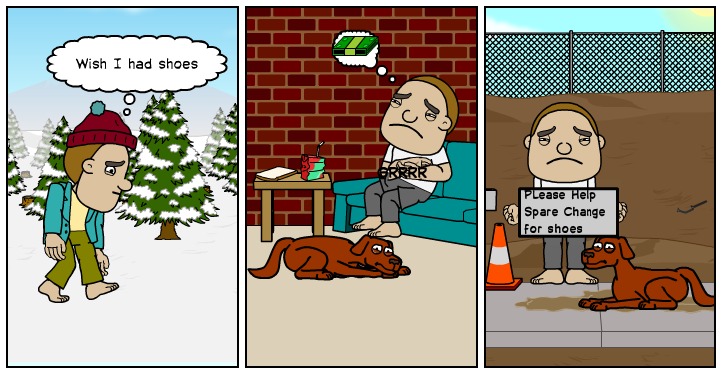 Station #3Instructions: Students will listen to and receive a hard copy of the lyrics to Tupac Shakur’s 1998 hit Changes. After listening to the entire song, students will have the opportunity to use their hard copies as references for their discussion.Step 1: Distribute hardcopies and have students listen to Tupac’s Changes.
Step 2: After listening to the song, give students the opportunity to look at the lyrics individually for approximately 2 minutes. Following this independent reflection, come together as a group and answer the following reflection questions.Songhttp://www.bing.com/videos/search?q=tupac+changes+lyrics&view=detail&&&mid=0C9BADEDF72D11E7C0A10C9BADEDF72D11E7C0A1&rvsmid=0C9BADEDF72D11E7C0A10C9BADEDF72D11E7C0A1#view=detail&mid=0C9BADEDF72D11E7C0A10C9BADEDF72D11E7C0A1LyricsCome on come onI see no changes wake up in the morning and I ask myselfIs life worth living should I blast myself?I'm tired of bein' poor and even worse I'm blackMy stomach hurts so I'm lookin' for a purse to snatchCops give a damn about a negroPull the trigger kill a nigga he's a heroGive the crack to the kids who the hell caresOne less hungry mouth on the welfareFirst ship 'em dope and let 'em deal the brothersGive 'em guns step back watch 'em kill each otherIt's time to fight back that's what Huey saidTwo shots in the dark now Huey's deadI got love for my brother but we can never go nowhereUnless we share with each otherWe gotta start makin' changesLearn to see me as a brother instead of two distant strangersAnd that's how it's supposed to beHow can the Devil take a brother if he's close to me?I'd love to go back to when we played as kidsBut things changed, and that's the way it is[Chorus: x2]That's just the way it isThings will never be the sameThat's just the way it isAww yeahI see no changes all I see is racist facesMisplaced hate makes disgrace to racesWe under I wonder what it takes to make thisOne better place, let's erase the wastedTake the evil out the people they'll be acting right'Cause both black and white is smokin' crack tonightAnd only time we chill is when we kill each otherIt takes skill to be real, time to heal each otherAnd although it seems heaven sentWe ain't ready, to see a black President, uhhIt ain't a secret don't conceal the factThe penitentiary's packed, and it's filled with blacksBut some things will never changeTry to show another way but you stayin' in the dope gameNow tell me what's a mother to doBein' real don't appeal to the brother in youYou gotta operate the easy way"I made a G today" But you made it in a sleazy waySellin' crack to the kid. " I gotta get paid,"Well hey, well that's the way it is[Chorus: x2]We gotta make a changeIt's time for us as a people to start makin' some changes.Let's change the way we eat, let's change the way we liveAnd let's change the way we treat each other.You see the old way wasn't working so it's on us to doWhat we gotta do, to survive.And still I see no changes can't a brother get a little peaceIt's war on the streets and the war in the Middle EastInstead of war on poverty they got a war on drugsSo the police can bother meAnd I ain't never did a crime I ain't have to doBut now I'm back with the blacks givin' it back to youDon't let 'em jack you up, back you up,Crack you up and pimp smack you upYou gotta learn to hold ya ownThey get jealous when they see ya with ya mobile phoneBut tell the cops they can't touch thisI don't trust this when they try to rush I bust thisThat's the sound of my tool you say it ain't coolMy mama didn't raise no foolAnd as long as I stay black I gotta stay strappedAnd I never get to lay back'Cause I always got to worry 'bout the pay backsSome buck that I roughed up way backComin' back after all these yearsRat-a-tat-tat-tat-tat that's the way it is uhh[Chorus: x2]Some things will never changeReflection Questions1. Upon listening to the song, what perspective do you believe the lyrics are being sung from?2. In the song, Tupac says: “I'd love to go back to when we played as kidsBut things changed, and that's the way it is.” What do you think this line means? Do you believe racism is inherent or taught?3. Given the events that have been widely documented between police officers and young black people in the United States, which part of this song highlights this issue and do you personally believe relations between police officers and black people have improved at all over the last 17 years when this song was first made? Justify your answer.4. Looking at the lyrics of the song, which verse stands out most to you? Why did you choose this verse?Station #4 - Penny ActivityPennies represent wealth and power1.	 Distribute gloves, mittens and blindfolds to group members (except 2)2.	Scatter pennies in the middle of the desk3.	One of the group members without glove/mittens/blindfold count down 1-2-3-go4.	Group members are to try and collect as many pennies as possible without touching each other.5.	Have group members report their “wealth” to the rest of the groupa.	Less than 3 pennies = Little wealth and powerb.	4-6 pennies = Some wealth and powerc.	More than 6 = Great wealth and power6.	The amount of pennies you possess will affect the ability to satisfy your needs (basic food, shelter, clothing) and wants (extras such as computer, cars, television etc.).DISCUSSION QUESTIONSHow did this activity make you feel?Do you feel like it was fair?How did it feel having gloves/mittens?How did you feel if you didn’t have gloves/mittens?What do you think this could possibly represent in society?Station #5 Instructions: Students will look at different pictures that will be shown to them and they will have to point out what makes the pictures a stereotype and why. (discussion based)CEO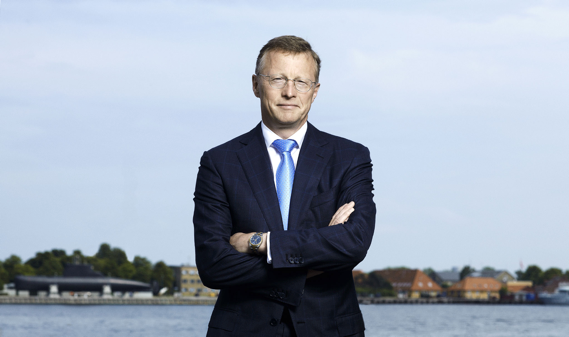 What do you notice about this picture? What stereotypes do you think pertain to this picture of a CEO? NURSE 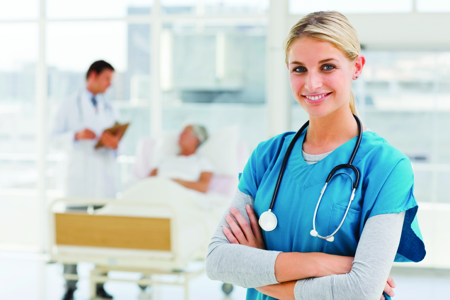 What do you notice about this picture? What stereotypes do you think pertain to this picture of a nurse? DOCTOR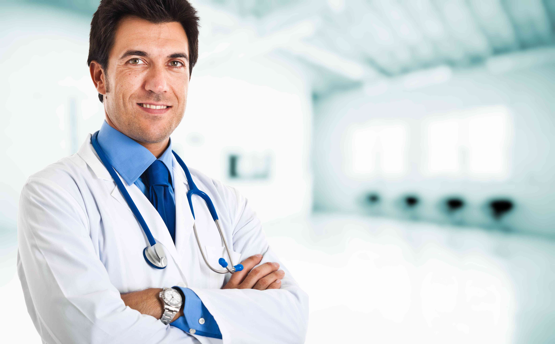 What do you notice about this picture? What stereotypes do you think pertain to this picture of a doctor? LGBT COMMUNITY 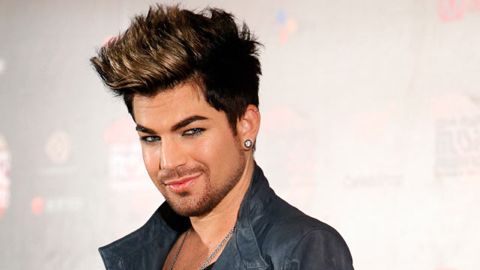 What do you notice about this picture? What stereotypes do you think pertain to this individual? 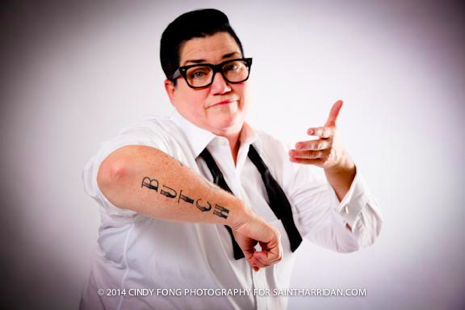 What do you notice about this picture? What stereotypes do you think pertain to this individual? CONVICTS 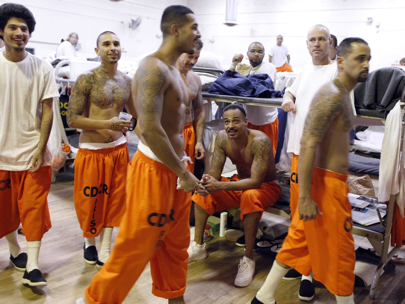 What do you notice about this picture? What stereotypes do you think pertain to these individuals? 